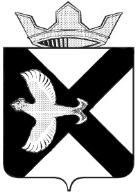 ДУМА МУНИЦИПАЛЬНОГО ОБРАЗОВАНИЯПОСЕЛОК БОРОВСКИЙРЕШЕНИЕ27 апреля 2022 г.					                      	       	            № 234рп. БоровскийТюменского муниципального районаРуководствуясь Бюджетным Кодексом РФ, Положением о бюджетном процессе в муниципальном образовании поселок Боровский, утвержденным решением Боровской поселковой Думы от 28.05.2013 №361 и рассмотрев представленные материалы по исполнению бюджета муниципального образования поселок Боровский за 2021 год,  Дума муниципального образования поселок Боровский  РЕШИЛА:1.Утвердить отчет об исполнении бюджета муниципального образования поселок Боровский за 2021 год по доходам в сумме 76 479 тыс. руб., по расходам в сумме 72 471 тыс. руб., с профицитом бюджета в сумме 4 008 тыс. руб. и со следующими показателями:-по доходам бюджета по кодам классификации доходов бюджета согласно приложению 1 к настоящему решению;-по расходам бюджета по разделам и подразделам классификации расходов бюджета  согласно приложению 2 к настоящему решению;-по ведомственной структуре расходов бюджета согласно приложению 3 к настоящему решению;-по источникам финансирования дефицита бюджета по кодам классификации источников финансирования дефицита бюджета согласно приложению 4 к настоящему решению;2. Опубликовать настоящее решение на официальном сайте администрации муниципального образования поселок Боровский.3.Настоящее решение вступает в силу со дня его официального опубликования.Председатель Думы                                                                      В.Н. Самохвалов И.о. Главы муниципального образования                                  О.В. Суппес                    